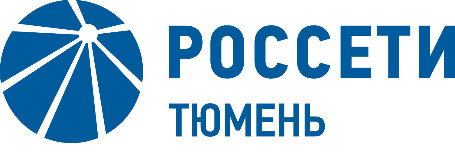 Пресс-релиз22.06.2021Энергетики «Россети Тюмень» спасли ребёнкаСотрудники «Россети Тюмень» спасли тонущего ребенка в ХМАО-Югре. Энергетики помогли попавшему в беду подростку выбраться из ледяной воды. Отработанные до автоматизма навыки и реакции позволили спасти жизнь.Как стало известно, в один из майских выходных дней двое работников нижневартовского филиала «Россети Тюмень» гуляли на набережной в городе Радужном. Мастер группы подстанций Егор Служаев и электромонтер Азат Хабибуллин услышали крики – мать тонущего ребенка звала на помощь прохожих. Как оказалось, подросток не мог самостоятельно выбраться на берег и начал тонуть. Энергетики мгновенно сориентировались в экстренной ситуации: они без малейших сомнений бросились в ледяную воду и вытащили мальчика на сушу.«Хорошо, что мы оказались рядом и всё обошлось. В воду я прыгнул не раздумывая. Надеюсь, что на моем месте так поступил бы каждый. Находясь в шоковом состоянии, двенадцатилетний подросток и его мать не могли объективно оценить обстановку и справиться самостоятельно», – поделился Егор Служаев.Достав мальчика из водоема, спасатели-добровольцы оценили состояние ребёнка, обернули его в тёплую одежду и передали подоспевшей бригаде скорой помощи.«Температура воды в реке Аган не превышала 13 градусов. Парень оказался достаточно тяжелый, против течения плыть было очень трудно. Мы взяли его под руки и старались удерживать над водой. Не поддаться панике нам помогла наша профессия. Во время работы часто возникают непредвиденные ситуации, на которые необходимо реагировать правильно и незамедлительно», – рассказал Азат Хабибуллин.Врачи на месте проверили мальчика. К счастью, на здоровье подростка инцидент никак не отразился. Убедившись, что с ребенком все хорошо, энергетики спокойно пошли домой.Спасение человеческой жизни оказалось возможным благодаря тому, что сотрудники «Россети Тюмень» на постоянной основе тренируют алгоритмы действий в экстренных ситуациях: при оказании первой помощи, ликвидации последствий нарушений электроснабжения или локализации пожаров. Эти навыки, доведенные до автоматизма, помогают энергетикам мгновенно принимать непростые решения и спасать жизни.Компания «Россети» является оператором одного из крупнейших электросетевых комплексов в мире. Управляет 2,35 млн км линий электропередачи, 507 тыс. подстанций трансформаторной мощностью более 792 ГВА. В 2019 году полезный отпуск электроэнергии потребителям составил 763 млрд кВт·ч. Численность персонала группы компаний «Россети» - 220 тыс. человек. Имущественный комплекс ПАО «Россети» включает 35 дочерних и зависимых обществ, в том числе 15 межрегиональных, и магистральную сетевую компанию. Контролирующим акционером является государство в лице Федерального агентства по управлению государственным имуществом РФ, владеющее 88,04 % долей в уставном капитале.АО «Россети Тюмень» – дочернее общество ПАО «Россети», одна из ведущих в России межрегиональных распределительных сетевых компаний. Образована 3 мая 1979 года. Территория обслуживания составляет около 1,5 млн квадратных километров и включает Тюменскую область, Ханты-Мансийский автономный округ – Югру и Ямало-Ненецкий автономный округ с населением около 3,6 миллионов человек. Объем передачи электроэнергии в 2020 году составил около 49,8 млрд кВт*ч.Филиал «Нижневартовские электрические сети» – крупнейшее сетевое предприятие в структуре АО «Россети Тюмень». Образовано в 1979 году. Нижневартовские электрические сети эксплуатируют 100 подстанции напряжением 35 - 220 кВ. Общая протяженность линий электропередачи составляет более 3000 км по цепям и 1700 км по трассе, радиус обслуживания - до 300 км. В состав предприятия входят Мегионский, Самотлорский, Вахский и Варьёганский районы электрических сетей.Нижневартовские электрические сети снабжают электроэнергией крупнейшие нефтегазодобывающие предприятия, расположенные на территории Нижневартовского района, а также три газоперерабатывающих завода. В зоне ответственности филиала потребители городов Радужный, Мегион, Нижневартовск, поселка Излучинск и другие населенные пункты Нижневартовского района.Много информации и новостей на нашем сайте www.te.ru и в социальных сетях  https://www.facebook.com/rossetitumen, https://vk.com/rosseti_tumen и @roseti_tumen  Контакты:Начальник Управления по связям с общественностью«Россети Тюмень»Дмитрий Сидоренко(3462)  77-61-02,Sidorenko-DS@te.ru Начальник отдела по работе со СМИДмитрий Подлесной(3462) 77 62 19, +7 909 038 88 47Podlesnoy-DS@te.ruteseti@yandex.ruСпециалист по связям с общественностьюфилиала «Нижневартовские электрические сети»Олеся Рухляда(3466) 484131, 89825279889Ruhlyada-OI@te.ru